基隆市立南榮國民中學環境教育成果活動地點禮堂活動名稱反菸拒毒反霸凌熱舞大賽活  動  照  片活  動  照  片活  動  照  片活  動  照  片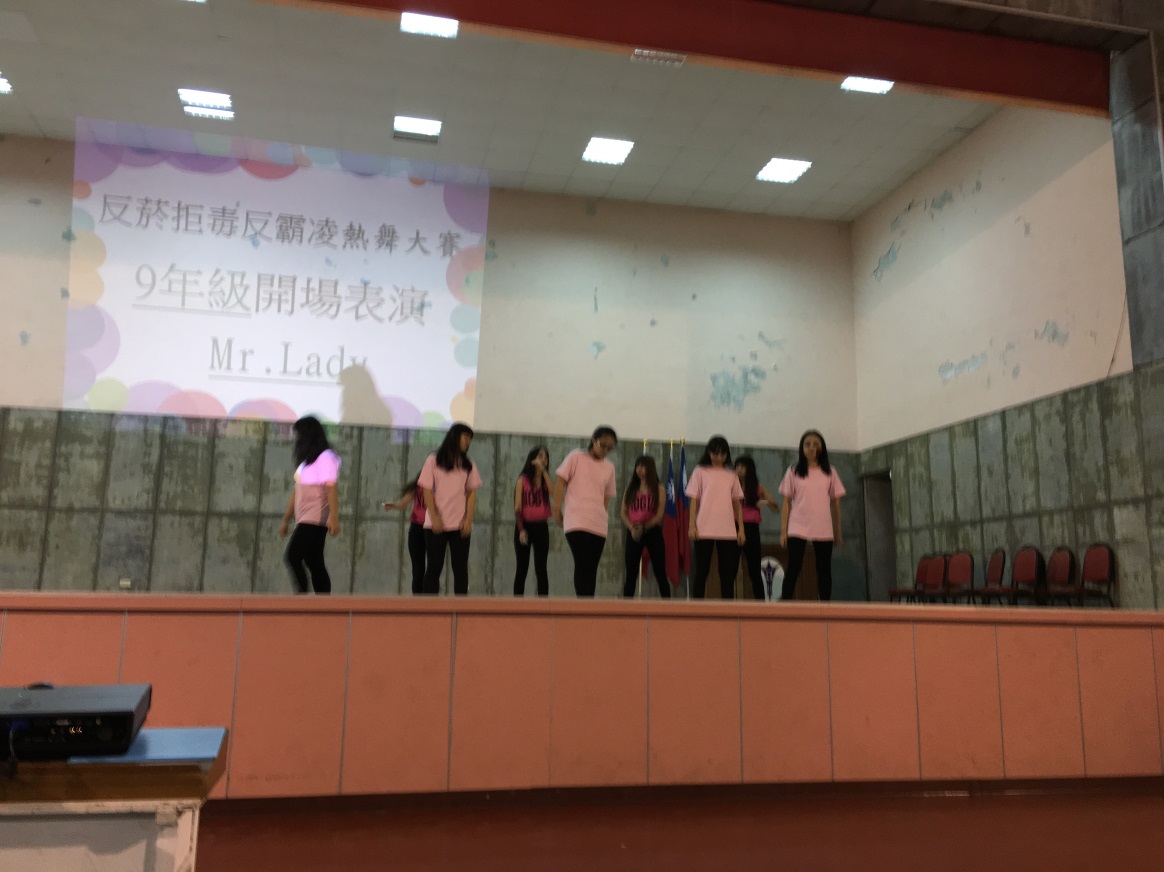 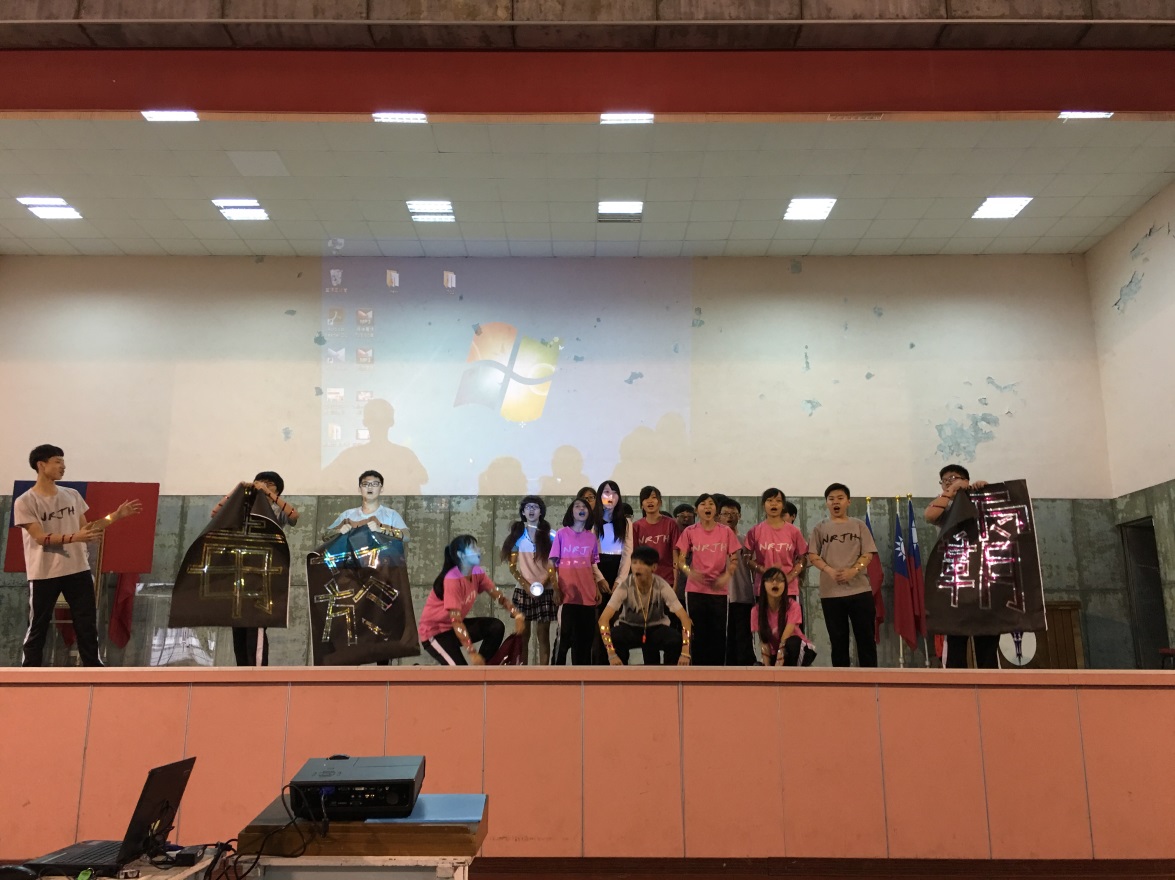 活動日期105/04/08